Подборка вакансий для иностранных студентов от Международного клуба работодателейПредставляем актуальную подборку вакансий для иностранных студентов и выпускников.Полезные ссылки:Не нашли в списке вакансий подходящую?  Направьте свое CV в базу Международного клуба работодателей и менеджеры свяжутся с вами при появлении актуальных вакансий: https://forms.yandex.ru/cloud/63d8c5c93e9d088a068f9998/Приглашаем подписаться на страницу проекта Be in Work, ориентированного на студентов московских вузов, но следить за вакансиями и активностями онлайн, а также знакомиться с полезными материалами могут студенты всех российских вузов: https://vk.com/beinworkКомпания Youmake. Сотрудники для продвижения технического продукта (программное обеспечение) за рубежом 

Обязанности:
⦿ переговоры с клиентами;
⦿ подготовка участия в выставках, форумах; представление продукции компании на тематических зарубежных ивентах;
⦿ ведение бизнес-переписки на иностранном языке.

 Для успешного выполнения задач необходимо:
⦿ владение русским, английским, испанским/арабским языками на уровне С1 для работы с иностранными клиентами;
⦿ начальные навыки продаж, коммуникабельность, умение найти индивидуальный подход к каждому клиенту;
⦿ интерес к технической или IT-сфере;
⦿ грамотная речь, письмо;
⦿ владение Adobe Photoshop будет плюсом.

Условия:
⦿ оформление по ТК РФ
⦿ работа в интернациональной молодой команде
⦿ график работы 5/2 в офисе у м. Смоленская.

 Откликнуться и отправить резюме:
elina@youmake.pro
office@freshvale.com

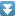 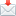   Компания Youmake. Бизнес-ассистент со знанием английского языка
на уровне не ниже С1.

(Свободное владение испанским/французским/немецким/арабским языком будет плюсом)

 Обязанности:
⦿ Ведение бизнес-переписки на английском и русском языках
⦿ Трэвэл поддержка (визы, билеты, бронирования гостиниц и сложных маршрутов для руководящего состава)
⦿ Подготовка презентаций, документов
⦿ Документооборот на английском и русском языках, включая юридические и первичные бухгалтерские документы
⦿ Прием звонков, регистрация корреспонденции на английском языке
⦿ Поиск информации, подготовка аналитических отчетов и сводок по заданной теме
⦿ Работа в профессиональных социальных сетях для развития сети бизнес- контактов руководителя и компании
⦿ Письменный перевод (английский -русский- английский)
⦿ Написание текстов, статей
⦿ Заказ сувенирной продукции
⦿ Подготовка участия в выставках, форумах
⦿ Проведения встреч и презентаций, в том числе на уровне ведущих менеджеров и первых лиц компании
⦿ Подача и получение документов во всех инстанциях
⦿ Сбор аналитики, подготовка и расшифровка аналитических отчетов
⦿ Контроль исполнения распоряжений руководителя другими департаментами/сотрудниками
⦿ Контроль учетной политики предприятия
⦿ Ведение календаря руководителя
⦿ Документальная поддержка руководителя
⦿ Прочие деловые поручения

 Требования:
⦿ Свободное владение английским языком (устно и письменно) не ниже С1. Собеседование на английском языке.
⦿ Грамотная речь, письмо
⦿ Пунктуальность, исполнительность, ответственность, аккуратность
⦿ Умение работать очень быстро, эффективно и на результат
⦿ Знание дополнительного иностранного языка является плюсом
⦿ Владение Adode Photoshop, Adobe Illustrator является плюсом
⦿ Свободное владение MS Officе — обязательно
⦿ Свободное владение и быстрая обучаемость новым технологиям, приложениям, системам

 Условия:
⦿ Оформление по ТК РФ
⦿ Работа в международном коллективе, рабочий язык английский — Возможность карьерного роста до Менеджера проектов
⦿ Стабильна заработная плата
⦿ График работы 5/2 пн-пт в офисе м. Смоленская

 Откликнуться и отправить резюме:
elina@youmake.pro
office@freshvale.com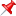 Компания Youmake . FULLSTACK JS РАЗРАБОТЧИК


Фулстек разработчик, Средний (Middle)
• JavaScript • Node.js • MongoDB • Sass • Git • Веб-разработка • Адаптивная верстка • SCSS • HTML• CSS


Обязанности:
⦿Разработка нового функционала на Node.js и JS
⦿ Переработка и доработка UI/UX по прототипам из Figma
⦿Рефакторинг существующего кода на JS
⦿Построение внутрикомандных процессов, удобных в первую очередь для реализации идей!
⦿ Видеть в режиме реального времени результаты своей работы!⠀
⠀
Требования:
⦿ Опыт работы на JS от 3-х лет
⦿Опыт работы с Node.JS от 2-х лет
⦿ Наличие общих знаний по MongoDB
⠀
Будет плюсом:
⦿ Базовое знание Python
⦿ Разговорный английский язык

 Условия:
⦿Светлый просторный офис в центре Москвы, в 10 секундах ходьбы от ст. м. Смоленская.
⦿Дружный и молодой коллектив!
⦿ Возможность карьерного роста. При желании создание собственного подразделения
разработки.

 Откликнуться и отправить резюме:
elina@youmake.pro
office@freshvale.com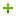  Бюро Переводов «Прима Виста» . Переводчики (арабский, бенгальский, китайский, турецкий, фарси)В Бюро Переводов «Прима Виста» для выполнения письменных и устных переводов (последовательного/синхронного) с русского и обратно требуются переводчики, владеющие следующими языками:
— арабский
— бенгальский
— китайский
— турецкий
— фарси

Бюро переводов «Прима Виста» — московское бюро переводов, входящее в ТОП-20 крупнейших переводческих компаний РФ. Переводы «Прима Висты» можно встретить повсеместно: это тексты этикеток на упаковках с лекарствами и продуктами питания, переводы инструкций к домашней технике и руководств по эксплуатации автомобилей, переводы фильмов, книг и журнальных статей.

 Бюро принимает активное участие в различных тендерах и закупках. На сегодняшний день формируется команда переводчиков, с которыми можно сотрудничать в рамках таких проектов.
Тематики: атомная энергетика, нефть и газ, коммерческие документы.

 Условия:
⦿ Оформление договора;
⦿ Фриланс;
⦿ Заработная плата от 455 рублей за 1800 знаков с пробелами.

 Контактное лицо:
Алексеева Арина Владимировна
Менеджер по подбору переводчиков
⦿ e-mail: office7@primavista.ru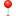 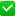 Российско-японская компания Альфа Автоматив Техноложиз.  Переводчик китайского и английского языка в Департамент маркетинга, продаж и новых проектов.

Общество с ограниченной ответственностью «Альфа Автоматив Техноложиз» (ООО «ААТ») — Российско-японская компания, занимающаяся производством деталей для автомобилей. Первая и единственная в России прессовая компания мирового класса, предоставляющая весь спектр услуг по штамповочному производству для иностранных автопроизводителей.
Подробнее: https://alphaat.ru

 Требования:
⦿ Высшее профессиональное образование;
⦿ Владение китайским языком на уровне HSK 5 (до 2022) / HSK 6 (с 2022) и выше.
⦿ Владение английским языком на уровне B2 и выше;
⦿ Уверенный пользователь ПК;
⦿ Знание организации делопроизводства, методов оформления и обработки документов (будет преимуществом);
⦿ Грамотная устная и письменная речь;
⦿ Хорошие организационные навыки;
⦿ Знание деловой этики;
⦿ Оперативность в работе, самоконтроль, стрессоустойчивость, аккуратность.

 Обязанности:
⦿ Обеспечение языковой поддержки на совещаниях, выполнение переводов (китайский и английский языки);
⦿ Ведение деловой переписки по поручению руководителя, перевод писем с/на китайский и английский языки;
⦿ Перевод технической документации с/на китайский и английский языки;
⦿ Ведение протоколов совещаний, ознакомление с протоколом всех участников;
⦿ Ведение документооборота;
⦿ Обеспечение информационной поддержки руководителя;
⦿ Оперативность в работе, самоконтроль, стрессоустойчивость, аккуратность

 Условия:
⦿ Работа в крупной международной производственной компании;
⦿ Оформление по ТК РФ;
⦿ График работы: 5/2 суббота и воскресенье - выходные;
⦿ Форма работы смешанная (удалённая с посещением офиса по необходимости);
⦿ Заработная плата от 54000 р. (может быть пересмотрена по окончании испытательного срока);
⦿ Доставка корпоративным транспортом от метро.

Причина поиска — открытие нового проекта с китайской компанией автопроизводителем.

 Контактное лицо: Барсукова Влада Евгеньевна
Специалист по оценке и развитию персонала
⦿ e-mail: v.barsukova@aat.moscow
⦿ тел.: +7(495)783-17-45 доб. 135;
⦿ моб: +7(965)141-38-52.

 Адрес: ООО «Альфа Автоматив Техноложиз»
г. Москва, Ступинский пр-д, д.2.
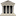  Китайская компания U-LIKE. Региональный менеджер по продажам

 Китайская компания U-LIKE.  ищет в свою команду энергичного и амбициозного регионального менеджера по продажам.
 Условия:
1. Возможность работать в Китае
2. Командировки в Европу и Америку
3. Возможность участия в международных выставках
4. Обучение с профессиональной командой продаж из Китая

 Обязанности:
1. Выявление и привлечение новых клиентов и допродажа существующей клиентской базе в регионе.
2. Анализ и мониторинг рыночных тенденций, потребностей и деятельности конкурентов, а также выявление новых возможностей роста в регионе.
3. Построение надежной, устойчивой воронки и обеспечение точного и тщательного прогнозирования и планирования счетов.
4. Эффективное управление и управление циклом продаж от перспективы до успешного закрытия.
5. Анализ и мониторинг рыночных тенденций, потребностей и активности конкурентов для создания уникальных продуктов и соответствия ожиданиям наших клиентов.
6. Разработка и реализация стратегии продаж и планов по достижению целей по выручке.
7. Готовьте регулярные отчеты и проводите ежемесячные собрания для оценки эффективности. 8. Контроль процесса цепочки поставок на локальном складе.

 Требования:
1. Ученая степень бакалавра в области продаж, международной торговли, делового администрирования или соответствующей области.
2. Опыт работы в сфере торговли не менее 2 лет.
3. Английский С1; (приоритет — владение китайским языком на уровне HSK 4)
5. Работа по фиксированному времени (утренняя или дневная смена) местное время Китая. 6. Компьютерная грамотность и владение Microsoft Office
4. Возможность путешествовать

 Откликнуться и отправить резюме: career@ulike-furniture.com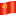 Редакция арабских стран радио Sputnik. Продюсер радио и подкастов.

 Обязанности:
• Выбор тем для эфира и экспертов
• Оперативная запись комментариев на русском и арабском языках
• Ведение базы спикеров
• Договоренности об интервью с вип-спикерами
• Расшифровка комментариев на русском языке и предмонтажная подготовка звука к эфиру
• Работа в связке с ведущими и помощь в подготовке программы
• Перевод эксклюзивных арабских комментариев на русский язык
• Помощь ведущим в подготовке аудио и видео подкастов
• Работа с видеомонтажерами (умение монтировать видео не нужно, нужно помогать монтажерам, которые не владеют арабским языком, готовить контент)

 Требования:
• Знание арабского не ниже B1
• Знание второго иностранного языка приветствуется
• Опыт работы в СМИ или на стажерской позиции не менее года
• Понимание новостной повестки
• Наличие собственной базы спикеров (арабских или российских) будет плюсом

 Откликнуться и отправить резюме с указанием вакансии: l.andreychenko@ria.ru с темой «продюсер радио и подкастов»
В письме укажите, где увидели вакансию.
8.GetCourse. Менеджер со знанием индонезийского языка (бахаса).
⠀
GetCourse, платформа для создания онлайн-школ с функционалом для всех бизнес-процессов, находится в поиске новых амбициозных сотрудников, знающих специфику региона и готовых стать частью международной команды. Отличный вариант трудоустройства для владеющих языковой парой — английский-индонезийский (бахаса).
⠀
Требования:
⦿ Наличие стабильного интернета, компьютера, уверенное им владение, умение работать с браузером и Google-документами/таблицами, сервисами Trello, Zoom и т.п..
⦿ Знание английского
⦿ Знание индонезийского (бахаса)
⦿ Интерес и готовность изучать новые процессы
⠀
Обязанности:
⦿ Коммуникация с потенциальными партнерами и клиентами по email, Whatsapp, Instagram
⦿ Участие в подготовке и проведении переговоров
⦿ Поиск и анализ информации
⦿ Ведение отчетности, составление таблиц
⦿ Организация процесса локализации и переводов
⠀
Условия:
⦿ Работа удаленная с возможностью посещать комфортный новый офис в центре Москвы у м.Улица 1905 г.
⦿ Трудовое расписание гибкое — начало и конец рабочего дня обсуждается. График: пн-пт
⦿ Заработная плата на старте: 50-70 тыс. руб. в месяц при полной занятости, также возможна частичная занятость с почасовой оплатой
⠀

Одно из преимуществ вакансии: при желании возможность долгосрочной или среднесрочной релокации в Индонезию
⠀
Откликнуться и отправить резюме с названием вакансии «Специалист по международному развитию направления Индонезия в GetCourse»:
a.skibitskaya.gc@gmail.com или в Телеграм @nurianuria275⠀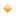 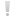 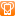 9.ABBOTT . HEAD OF E-COMMERCEABOUT ABBOTTAbbott is a global healthcare leader, creating breakthrough science to improve people’s health. We’re always looking towards the future, anticipating changes in medical science and technology. WORKING AT ABBOTTAt Abbott, you can do work that matters, grow, and learn, care for yourself and family, be your true self and live a full life. You will have access to:⦿ Career development with an international company where you can grow the career you dream of.⦿ A company recognized as a great place to work in dozens of countries around the world and named one of the most admired companies in the world by Fortune.⦿ A company that is recognized as one of the best big companies to work for as well as a best place to work for diversity, working mothers, female executives, and scientists. THE OPPORTUNITYThis role is responsible for achieving sales targets for all business units of Established Pharmaceuticals Division in Russia. WHAT YOU’LL DO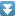 ⦿ E-com channel strategy creation and execution⦿ Account management⦿ Participation in HQ\cross countries projects⦿ Oversee recruitment and development of the team KEY REQUIREMENTS⦿ Higher education⦿ 3+ years of experience as E-commerce Head/Lead⦿ Extensive knowledge of ecommerce technologies and tacticshttps://www.jobs.abbott/us/en/job/ABLAUS31048846ENUSEXTERNAL/Head-of-E-Commerce